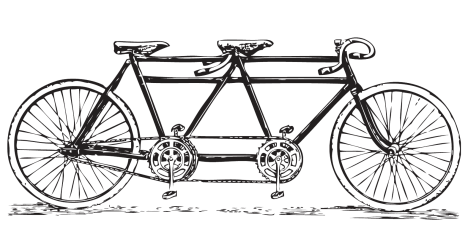 Southwest Missouri Tandem WeekendMay 31st / June 1st, 2nd 2019Website: www.tandemsoftheozarks.comThursday May 30th	WELCOME PACKETS:  1pm - 4 pmPackets will be available for pickup in the lobby of the DoubleTree Hotel Hotel check-in:    Starts @ 3 p.m.DoubleTree by Hilton	2431 N. GlenstoneSpringfield, MO 65803  417.799.1112Friday May 31st	WELCOME PACKETS:  10 a.m. - 4 p.m.Packets will be available for pickup in the lobby of the DoubleTree Hotel Hotel check-in:    Starts @ 3 p.m.DoubleTree by Hilton	2431 N. GlenstoneSpringfield, MO 65803    417.799.1112Ride:  11 a.m.  Mass Start all routes, from the front of the hotelRoute distances: 25, 28, 35miles	2 p.m.  Mass Start 25 & 28 mile routes only so we can get back for dinner,All routes will stop off at Tyler Ridge Winery for wine tasting we will haul wine purchases back to the hotel. Evening Meal:You can choose to check out our local dining choices or join us for a group dinner at La Paloma Mexican Restaurant ! They will hold tables for us beginning at 5:00  3014 E Sunshine St, Springfield, click for google maps linkWe have no set time so just join us on your own anytime after 5:00Be sure to tell them that you are with the tandem groupSaturday June 1stPackets still available in DoubleTree lobby 6:30 - 7 a.m.Breakfast:  6:30 a.m. - 7:30 a.m.Location:  Gracie Room of DoubleTree		Free to DoubleTree guests		$10.50 + tax for non-guestsRider Meeting: 8:15 a.m.Mass Ride Start: 8:30 a.m.DoubleTree Hotel– Front parking lot will be the meeting place for a group start for all distances.		Route Distances: 44 or 63 miles	Lunch on ride route:  10:30 a.m. – 2 p.m. (ALL routes)Lunch will be at the Wilson’s Creek National Battlefield PavilionBoth routes will have the option to ride the Battlefield Tour RoadThis is a 5 mile loop that has Eight interpretive stops at significant points of interest on the tour road.If you wish to ride the 5 mile Tour Road it requires token at the office with a National Parks Pass or you can get one for $10There is also a Musical Jamboree at the Ray House on the Tour Road.When you return to town and ride thru the Historical part of downtown  Walnut street there is more to do. The tandems are all invited to stop in at Springfield Brewing Company for the Tour de Brew.. Bring some cash and stop in at the Springfield Brewing Co for a beer and music. They will have bike parking in front of BrewCo and Missouri Spirits. 		House of Tandems Product Display:  3:30 p.m. - 6:30 p.m. DoubleTree Upper AtriumDinner: 6:30 p.m. – 9 p.m. 	Location:  Rathdangan Ballroom at the DoubleTree Hotel	Social: 5:30 – 6:30 with cash bar available next door in Houlihan’s Dinner: 6:30 - Buffet style, after dinner we will have a Wilsons Creek History Presentation by Jim Gallion Sunday June 2ndBREAKFAST:  6:30 – 7:30 a.m. Location:  Gracie Room of DoubleTree		Free to DoubleTree guests		$10.50 + tax for non-guests	RIDE:   8 a.m.DoubleTree Hotel– Front parking lot will be the meeting place for a group start.		Route Distance: 30 miles, HOTEL CHECK-OUT TIME:  12 p.m.Thanks for joining us this weekend, the Tandems Of the Ozarks Tandems Of the OzarksRide Notes:;Click here for the RideWithGPS Event Page GPX files are on the web site, maps and cue sheets will be in your packets.We will have limited SAG support on the routes for mechanical issuesPhone numbers are on the back of your name badge, you must wear a helmet at all timesThere are convenience stores to stop at on the route so bring money for snacks.Please bring your bike in good working order and come physically prepared to ride the routes you choose.In case of emergency; 	John White  417-343-9703				Jean White  417-343-9702If this is a medical issue call 911SAG’sRic Becker  		713-725-6554Patrick Tasset 	918-346-5700